             Transmission area in Germany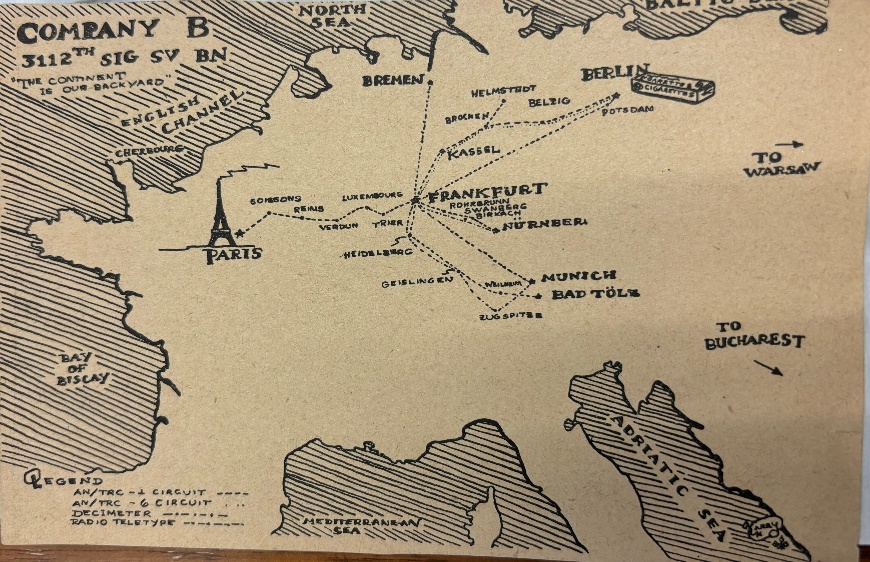  Transmission tube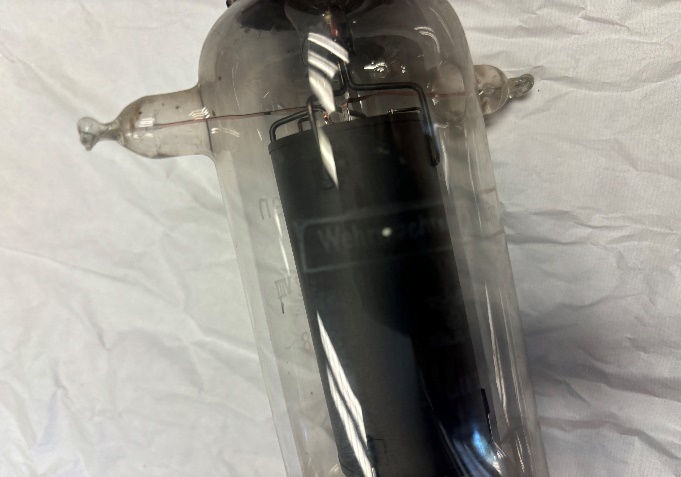 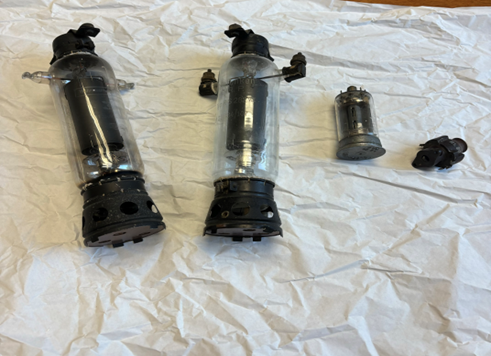 